کاربرگ تعهد داوطلبان بدون آزمون استعدادهاي درخشان رویه استاد محور	                     شماره: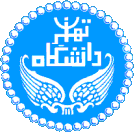  در مقطع کارشناسی ارشد – دانشگاه تهران 			  تاريخ:مشخصات شناسنامه‌اياطلاعات فارغ ‌التحصيلي مقطع کارشناسیرشته تحصيلي : دانشگاه محل تحصيل : نوع دوره كارشناسي : معدل :معدل تراز كارشناسي : ......../ .............نوع كارشناسي:       ⃝      كارشناسي‌پيوسته    ⃝     كارشناسي‌ناپيوسته     تعداد ترم‌هاي فارغ‌التحصيلي كارشناسي پيوسته يا ناپيوسته : كارشناسي ناپيوسته بيش از 4 نيمسال و یا كارشناسي پيوسته بيش از 8 نيمسال ⃝      رتبه تا پایان ترم :                  تعداد نفرات ورودی رشته فارغ التحصیلی : تعداد کل واحدهای رشته فارغ التحصیلی :            تعداد واحدهای گذرانده تا پایان ترم  ششم  :     مشخصات رشته مورد تقاضا در مقطع کارشناسی ارشد (نام رشته / کد رشته محل بر اساس دفترچه شماره 2)تعهد می نمایم عضو هیأت علمی میزبان، پدر، مادر، برادر،خواهر، پدربزرگ، مادربزرگ، عمو، دایی،خاله، عمه اینجانب و پدر و مادر همسِر اینجانب نمی باشد. در غیر اینصورت پذیرش اینجانب کان لم یکن خواهد شد.معاون آموزشيمهر و امضاءمعرفي نامه فاقد مهر و امضاي معاونت آموزشي دانشگاه قابل بررسي نخواهد بود.اطلاعات مربوط به رشته مورد تقاضا در مقطع کارشناسی ارشد مي‌بايست براساس دفترچه شماره 2 انتخاب رشته آزمون ورودي کارشناسی ارشد سال جاری تكميل شود.معرفي‌نامه‌ مي‌بايست به صورت كامل و  خوانا  باشد.نام : نام‌خانوادگي :   جنسيت:            زن ⃝                       مرد  ⃝       تاريخ تولد: كدملي :   نام پدر:شماره‌شناسنامه : سريال شناسنامه: شماره تلفن ثابت متقاضي:   شماره موبايل متقاضي: 